Конкурсное задание 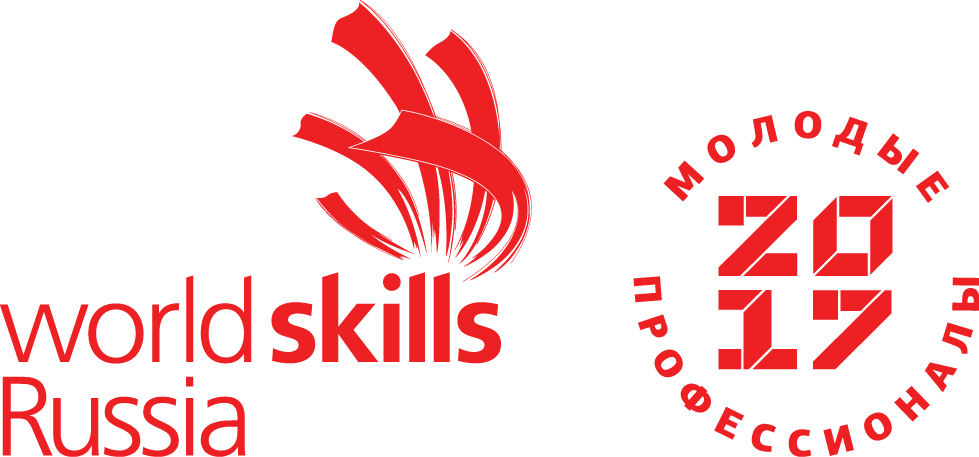 КОМПЕТЕНЦИЯ «СЕТЕВОЕ  И СИСТЕМНОЕ АДМИНИСТРИРОВАНИЕ»Конкурсное задание включает в себя следующие разделы:Формы участия в конкурсеЗадание для конкурсаМодули задания и необходимое времяКритерии оценкиНеобходимые приложенияКоличество часов на выполнение задания: 15 ч.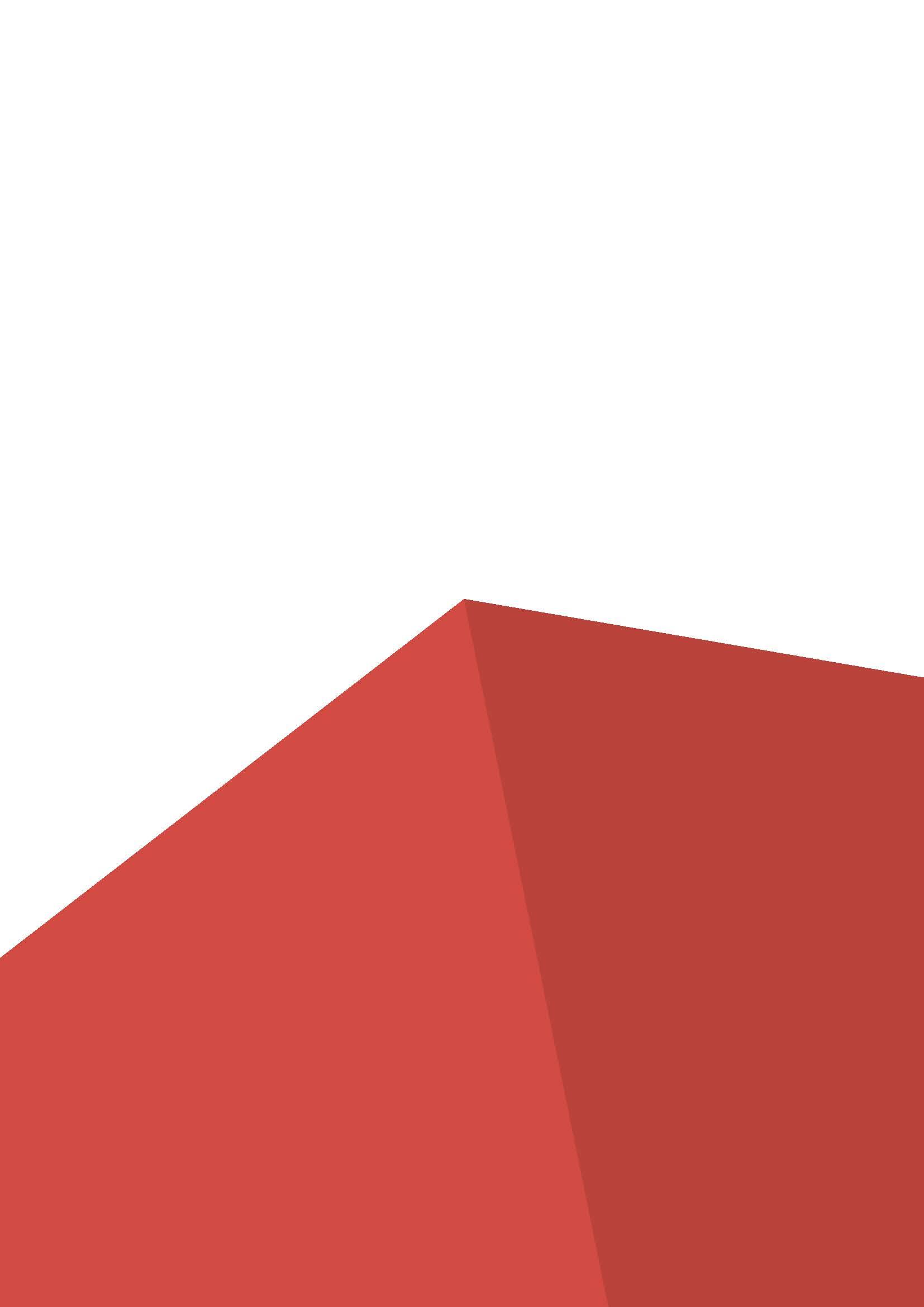 1) ФОРМЫ УЧАСТИЯ В КОНКУРСЕ	Индивидуальный конкурс2) ЗАДАНИЕ ДЛЯ КОНКУРСАДанное конкурсное задание содержит множество задач, основанных на опыте реальной эксплуатации информационных систем в сфере интеграции и аутсорсинга корпоративных вычислительных сетей. Если вы можете выполнить задание с высоким результатом, то вы сможете достаточно успешно обслуживать информационную инфраструктуру большого предприятия, ну, или хотя бы делать вид.ОПИСАНИЕ КОНКУРСНОГО ЗАДАНИЯДанное конкурсное задание разработано с использованием различных технологий, входящих в сертификационные программы LPIC, Red Hat, CCNA, CCNP, MCSA.Совместное использование этих технологий представляет собой достаточно сложную инфраструктуру. Требования в задании представлены в общем виде, конкретный метод выполнения и технологии, необходимые для его реализации, вы вправе выбрать самостоятельно с учётом указанных в задании требований.Можно заметить, что многие технологии должны работать в связке или поверх других. Например, динамическая маршрутизация должна выполняться поверх настроенного между организациями туннеля. Важно понимать, что если вам не удалось настроить полностью технологический стек, то это не означает что работа не будет оценена. Например, для удаленного доступа необходимо настроить IPsec-туннель, внутри которого организовать GRE-туннель. Если вам не удалось настроить IPsec, но вы смогли настроить GRE, то вы все еще получите баллы за организацию удаленного доступа.Главной задачей является получение работоспособной системы в том или ином виде, а также её ежедневная доработка и улучшение.СХЕМА ОЦЕНКИОцениваемые аспекты имеют разный вес в зависимости от их сложности. Схема оценки построена так, чтобы каждый аспект оценивался только один раз. Например, в задании предписывается настроить корректные имена для всех устройств, данный аспект будет оценен в первый день только один раз и повторная оценка данного аспекта проводится не будет. Одинаковые пункты могут быть проверены и оценены больше чем 1 раз, если для их выполнения применяются разные настройки или они выполняются на разных классах устройств.Следует также учесть, что для данного задания предусмотрена автоматическая оценка результатов.Процедура оценки результатов выполнения задания будет производиться в конце каждого конкурсного дня, причем оцениваться будут именно те технологии, работоспособность которых ожидается по окончании текущего конкурсного дня. Участники могут выполнять задачи «на будущее», но им следует быть уверенными, что при этом не нарушается работоспособность технологий текущего конкурсного дня. Например, в первый день необходимо настроить веб-сервер, работающий по протоколу HTTP, а в третий день включить перенаправление на HTTPS. Если участники включат перенаправление на HTTPS в первый день, то они, скорее всего, могут не получить баллов за работу протокола HTTP в конце первого дня.Проверка будет производиться с использованием доменных имен. Проверка по IP-адресам выполняться не будет.Задания разработаны и протестированы группой сертифицированных экспертов:Казаков Ф.Новиков Д.Фучко М.Уймин А.Лавров Д.Афанасьев М.3. МОДУЛИ ЗАДАНИЯ И НЕОБХОДИМОЕ ВРЕМЯМодули и время приведены в таблице 1.Таблица 1 – Время выполнение модуляТехнологии, работоспособность которых ожидается в день 1Версия 1 от 15.02.2020ВВЕДЕНИЕ Вы устроились администратором в молодую, но быстро развивающуюся компанию, которая занимается разработкой специализированного ПО и включает в себя несколько отделов: разработчики, офисные работники, системные администраторы. Также в компании практикуется удаленная работа, так что часть сотрудников должна иметь удаленный доступ до своего рабочего места в офисе. В компании строго регламентированы корпоративные политики, за нарушение которых предусмотрены штрафы.На выполнение задания отводится ограниченное время – подумайте, как использовать его максимально эффективно. Составьте план выполнения работ. Вполне возможно, что для полной работоспособности системы в итоге действия нужно выполнять не строго в той последовательности, в которой они описаны в данном конкурсном задании.Внимательно прочтите задание от начала до конца – оно представляет собой целостную систему. При первом доступе к операционным системам либо следуйте указаниям мастера, либо используйте следующие реквизиты: Windows: Administrator/P@ssw0rd. Linux:root:toor. Машина ISP также настраивается участниками!Если Вам требуется установить пароль, (и он не указан в задании) используйте: “P@ssw0rd”Обратите внимание что брандмауэр Windows должен быть включен!Если предоставленные виртуальные машины начнут самопроизвольно отключаться в процессе работы, попробуйте выполнить на них команду slmgr /rearm или обратитесь к техническому эксперту.Данное конкурсное задание содержит множество задач, основанных на опыте реальной эксплуатации информационных систем, в основном, интеграции и аутсорсинге. Если вы можете выполнить задание с высоким результатом, то вы точно сможете обслуживать информационную инфраструктуру большого предприятия.НЕОБХОДИМОЕ ОБОРУДОВАНИЕ, ПРИБОРЫ, ПО И МАТЕРИАЛЫКонкурсное задание выполнимо в полном объеме с привлечением оборудования и материалов, указанных в Инфраструктурном листе.Вам доступен диск CentOS-8.1.1911-x86_64-dvd1.iso Вам доступен диск WindowsServer2019-XXX.isoСхема оценкиКаждый субкритерий имеет приблизительно одинаковый вес. Пункты внутри каждого критерия имеют разный вес, в зависимости от сложности пункта и количества пунктов в субкритерии.Схема оценка построена таким образом, чтобы каждый пункт оценивался только один раз. Например, в секции «Базовая конфигурация» предписывается настроить имена для всех устройств, однако этот пункт будет проверен только на одном устройстве и оценен только 1 раз. Одинаковые пункты могут быть проверены и оценены больше чем 1 раз, если для их выполнения применяются разные настройки или они выполняются на разных классах устройств. Подробное описание методики проверки должно быть разработано экспертами, принимавшими участие в оценке конкурсного задания чемпионата, и вынесено в отдельный документ. Данный документ, как и схема оценки, является объектом внесения 30% изменений.Базовая настройкаНастройте имена сетевых устройств и виртуальных машин в соответствии с диаграммойДоменные имена на сетевом оборудовании сконфигурируйте в зависимости от его расположения:Для основного офиса (Local Office) используйте доменное имя office.localДля удаленного офиса (Remote Office) используйте доменное имя office.remoteБудут пояснения и дополненияНа всех серверах Linux и сетевом оборудовании создайте пользователя Admin с паролем PaSsWoRdДля сетевого оборудования пароль должен быть регистрочувствительным и хранится в виде результата хэш функцииНа Linux серверах обеспечьте возможность использования sudo только для пользователя Admin. Отключите необходимость дополнительной аутентификации для использования sudoОграничьте локальный вход пользователя root только пятым виртуальным терминалом. Будут пояснения и дополненияВ качестве пароля для входа в привилегированный режим используйте wsrОбеспечьте доступ по именам ко всем виртуальным машинам и активному сетевому оборудованию с использованием файла hosts. Файл будет использован при проверке, в случае отказа службы DNSОрганизуйте удаленный доступ до всего сетевого оборудования, а также до всех серверов по протоколам SSH версии 2 и RDPДоступ разрешен только с ПК администратора В качестве методов аутентификации для SSH используется только аутентификация на основе открытых ключей. Доступ разрешен только пользователю Admin данного ПК. Будут пояснения и дополненияКонфигурация активного сетевого оборудованияТаблица VLAN для Local Office должна соответствовать:VLAN 100 - LDMZVLAN 200 - LOFFICEVLAN 300 - LDEVVLAN 400 - ADMINSVLAN666 - LNATIVEТаблица VLAN для Remote Office должна соответствовать:VLAN 210 - RDMZVLAN 220 - ROFFICEVLAN 230 - RDEVVLAN 240 - RNATIVEVLAN 400 - ADMINS Адресацию для каждого VLAN разработайте самостоятельно. Для Remote Office выделена подсеть 172.16.0.0/16, для Local Office 192.168.0.0/16. Адреса сетей для VLAN Впишите ниже:Remote Office:LDMZ        _______________________________________________________LOFFICE   _______________________________________________________LDEV         _______________________________________________________ADMINS    _______________________________________________________Local Office:LDMZ        _______________________________________________________LOFFICE   _______________________________________________________LDEV         _______________________________________________________ADMINS    _______________________________________________________Настройте магистральные каналы в соответствии с диаграммой L2Не используйте протоколов динамического согласованияВ качестве Native vlan назначьте vlan 666 и vlan 240 в зависимости от офисаБудут пояснения и дополненияСконфигурируйте портовые группы в соответствии с диаграммой L2настройте балансировку нагрузки по MAC адресу назначения для каждой из портовых группБудут пояснения и дополненияНастройте протокол 802.1DБудут пояснения и дополненияНастройте протокол 802.1AB таким образом, чтобы передача сообщений была возможна только на портах между коммутаторами, а прием сообщений - на всех используемых портах.Сконфигурируйте подключение к глобальной сети каждого из офисовДля подключения  Local Office использовать адреса из подсети 10.0.17.16/30; для Remote Office использовать адреса из подсети 10.1.1.24/30Будут пояснения и дополненияНастройте протокол динамической маршрутизации BGP для связи с провайдерамиБудут пояснения и дополненияСредствами BGP обеспечьте распределение нагрузки между провайдерами: Для исходящего трафика приоритетным считать провайдера ISP1Для входящего трафика приоритетным считать провайдера ISP2Обеспечьте маршрутизацию между VLAN на Core router каждого из офисовДля каждого из офисов обеспечьте возможность выхода в InternetДля обеспечьте связанность между офисами посредством технологии виртуальных частных сетей канального уровня. Защита соединения в текущий день не требуетсяНастройте протокол маршрутизации OSPF для связи между офисамиАнонсируйте все сети, необходимые для достижения полной связанности Соседство должно устанавливаться только через GRE туннель. Используйте для этого магистральную зону.Магистральная зона используется только для передачи маршрутов, анонсировать другие сети в эту зону запрещеноБудут пояснения и дополненияНастройка серверов под управлением WindowsВ офисе Local Office сконфигурируйте домен company.local Контроллером домена является WLSRV1;Сконфигурируйте службу DNS;Создайте необходимые А и CNAME записи;Настройте запрет на использование нелатинских символов;Настройте необходимую переадресацию для разрешения имен во внешней сети и в сети филиала.Будут пояснения и дополненияСоздайте организационные подразделения Office, Admins, Dev, Servers, Temporary. Добавьте в подразделения соответствующие группы безопасностиНа сервер WLSRV1  установите службы PKI. Имя центра: CompanyCA;Срок действия сертификата: 9 лет;Сконфигурируйте доступ к CRL по адресу http://company.local/crl.Будут пояснения и дополненияНа сервере WRSRV1 сконфигурируйте поддомен remote.company.localБудут пояснения и дополненияСконфигурируйте DHCP сервер на WRSRV1 Клиенты сетей Office и Dev должны получать IP адреса автоматическиПК администратора должен получать фиксированный IP адресНастройте DHCP FailOver в режиме HotStandby с сервером WRSRV2.Будут пояснения и дополненияДля выдачи адресов клиентам в Remote Office сконфигурируйте DHCP сервер на LLSRV1 и обеспечьте отказоустойчивость с использованием LLSRV2Для пользователей группы безопасности Admins сконфигурируйте обязательную минимальную длину пароля: 12 символов.К серверам WRSRV2 и WLSRV1 примонтируйте по 1 дополнительному HDD емкостью 5 Гб. Отформатируйте томы и назначьте им букву DИспользуйте дополнительные диски для хранения всех необходимых общих каталоговОбеспечьте синхронизацию данных между серверами средствами DFSБудут пояснения и дополнения Для каждого пользователя домена обеспечьте монтирование домашнего каталога в качестве диска H:. Запретите хранение исполняемых файлов и определите квоту в 1ГБ для каждого пользователя.Для всех пользователей группы Dev создайте общую папкуОбеспечьте автоматическое монтирование папки в качестве диска G:Доступ для чтения и записи только для администраторовДругие пользователи при попытке доступа к каталогу должны получать сообщение “Only for Developers!!!”Будут пояснения и дополненияАналогично сконфигурируйте общий каталог для группы OfficeВ качестве сообщения об ошибке доступа сконфигурируйте “Only for office!!”Разрешите хранение только офисных документовБудут пояснения и дополненияНастройка серверов под управлением Linux На HQLinSRV сконфигурируйте вторичный DNS сервер на базе BINDВ качестве master сервера используйте WLSRV1Настройте перенаправление всех неизвестных запросов на сервер ISP. Для проверки используйте имя ya.ruДелегируйте поддомен ext.company.ru серверу ISPSRVДля тестирования используйте test.ext.company.localБудут пояснения и дополненияСоздайте 4 дополнительных жестких диска по 1гб и сконфигурируйте LVM на LLSRV1Разметьте том как ext4Обеспечьте автоматическое монтирование тома в директорию /opt. Монтирование должно производится автоматически, при загрузке системыМетка тома должна соответствовать optrootБудут пояснения и дополненияНа LLSRV1 Обеспечьте шифрование раздела /opt средствами dm-crypt/LUKSАлгоритм шифрования: AES-XTS-plain64Алгоритм хэширования: SHA-512Длина ключа: 512 битИспользуйте пароль LeTsEnCrYpT!Будут пояснения и дополненияНа LRSRV2 Сконфигурируйте файловое хранилище по протоколу smbВ качестве корневой директории используйте /opt/sambaОбеспечьте доступ к хранилищу под учетной записью smbuser с паролем smbpassСмонтируйте хранилище на АРМ Администратора как сетевой диск. В качестве буквы диска используйте N:Будут пояснения и дополненияДля LLSRV1 и LLSRV2 должны быть членами домена Company.local. Настройте аутентификацию с использованием доменных реквизитор. Доступ к sudo имеет только группа AdminsНа LRSRV2 сконфигурируйте централизованный сбор журналов с активного сетевого оборудованияСбор журналов должен производится в /var/log/networkСобирать следует все уровни сообщений Обеспечьте защиту от переполнения базы данныхОчистка базы данных должна производится автоматически, каждый день в полночьОбеспечьте возможность выполнения очистки базы в ручном режиме при помощи команды clear_syslog_dbСконфигурируйте активное сетевое оборудование соответствующим образомБудут пояснения и дополненияНа LRSRV1 настройте Reverse proxy на базе NGINXВ качестве бэкэнда используйте веб сайт на LRSRV1Сайт должен быть доступен из внешней сети, по внешнему адресу www.company.ru.Сконфигурируйте SSL и автоматическое перенаправление на HTTPSРеализуйте пассивную проверку работоспособности бэкэндаПроверка должна производится раз в 30 секундСервер считается нерабочим после 3 ошибокСервер считается снова рабочим после 2 удачных проверокБудут пояснения и дополненияНа LRSRV2 разверните Web сервер ApacheСервер должен работать на порту 8088В качестве стартовой страницы создайте документ /var/www/html/index.php с содержимым “phpinfo()”Будут пояснения и дополненияТехнологии, работоспособность которых ожидается в день 2Конфигурация активного сетевого оборудованияНа всех сетевых устройствах настройте модель AAAАутентификация на всех терминальных линиях должна производится с использованием локальный базы данныхДля устройств центрального офиса аутентификация с использованием локальной базы данных должна производится только в случае недоступности RADIUS сервераПри успешной аутентификации пользователи должны получать права, соответствующие их уровню привилегийНастройте необходимость аутентификации и авторизации на локальной консолиБудут пояснения и дополненияНа всех устройствах центрального офиса сконфигурируйте аутентификацию с использованием доменных реквизитовТолько группа Admins имеет возможность аутентификацииИспользуйте общий ключ ciscoПользователи должны получать максимальный уровень привилегий при входеБудут пояснения и дополненияНа Core router обоих офисов сконфигурируйте политику удаленного доступаПри ssh подключении на порт 2222 пользователь должен попадать на 10 VTY линиюНезависимо от активности пользователя разрыв соединения должен производится через 10 минут после начала сессииОбеспечьте предупреждение за 1 минуту до разрыва сессииМаксимальное число ssh сессий: 2Если пользователь неактивен в течении 3 минут, сессия должна быть разорванаВключите журналирование событий при подключении по SSHБудут пояснения и дополненияНастройте защиту от атак методом перебора на Core router обоих офисовЕсли произошло 3 неудачных попытки входа в течении 30 секунд, маршрутизатор должен быть заблокирован на 2 минутыНастройте задержку в 10 секунд между попытками входаНастройте логирование всех неудачных попыток подключенияДоступ из подсети для администрирования блокироваться не долженБудут пояснения и дополненияКонфигурация серверов под управлением ОС WindowsНа всех серверах в центральном офисе и филиале настроить службу NTP на получение времени с ISP и временной зоны +3 Moscow.На всех серверах и клиентских машинах в центральном офисе и филиале настроить эмуляцию нахождения в Интернет.На сервере WRSRV1 создать ресурс для публикации CRL CompanyCA по адресу http://company.local/crl. Обеспечить синхронизацию содержимого ресурса с центральным офисом, чтобы при внесении изменений в центральном офисе, они автоматически применялись в филиале.На сервере WRSRV2:Установите роль Удаленных рабочих столов (RDS);Опубликуйте приложение notepad для пользователей группы rdsusers;Обеспечьте работу веб-интерфейса rds.company.local по протоколу HTTPS без ошибок и предупреждений;Обеспечьте SSO (вход без повторного ввода логина и пароля) как при запуске приложения, так и открытии веб-интерфейса;При подключении к сессии notepad не должно возникать никаких ошибок или предупреждений;Положите ярлык для входа в приложение на рабочий стол всех пользователей группы rdsusers;Доступ к web-форме удаленных рабочих столов должен быть доступен только для пользователей группы rdsusers по их пользовательским сертификатам;Для пользователей группы rdsusers подключить сетевой диск \\HQWinSRV2\RDS\ при использовании notepad в терминальной сессии, причем, при обычном входе в систему, данная папка подключаться не должна;Будут пояснения и дополненияПри подключении к сессии notepad через RDS пользователь не должен иметь возможность «видеть» другие подключенные диски (кроме подключенного в пункте h), локальные диски сервера и клиента.На время командировки сотрудников центрального офиса в филиал стартовая страница пользователя должна автоматически меняться на https://rds.company.local, а при возвращении на https://portal.company.local.Будут пояснения и дополненияКонфигурация серверов под управлением ОС LinuxC LLSRV1 должен быть доступен мониторинг устройств по протоколу SNMPv3Скрипт должен располагаться по пути /opt/utils/snmp_test.shПри запуске скрипта без параметров должен выводится пример использования скриптаСкрипт должен вызываться из любого каталога без указания полного пути и расширения. Команда принимает на вход последовательно следующие аргументы: имя устройства; алгоритм шифрования; алгоритм аутентификации; логин; парольПри передаче скрипту ключа --help или -h должен выводится пример использованияПример использования скрипта при проверке: snmp_test HQ_GW1 AES128 SHA1 snmpv3user snmpv3passБудут пояснения и дополненияНа сервере LRSRV1 и LRSRV2 сконфигурируйте сервер WireGuardКлиентам должен быть обеспечен доступ до внутренней сети обоих офисовСервер должен работать на порту 1122В качестве адресного пространства для VPN используйте 10.8.0.0/24Сервер должен иметь адрес 10.8.0.1/24Сконфигурируйте активное сетевое оборудование для нормальной работы WireGuardНастройте WireGuard клиент на HomeOfiice. Клиент должен запускатся автоматически при запуске системыБудут пояснения и дополненияОбеспечьте резервное копирование каталога /opt/homes на сервере XXX в /opt/backup на сервере XXX средствами lsyncdБудут пояснения и дополненияДИАГРАММА ВИРТУАЛЬНОЙ СЕТИ Тология L1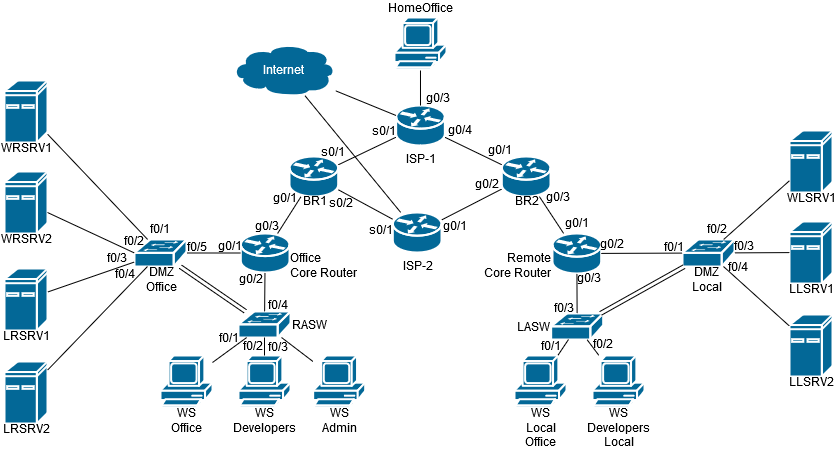 Топология L2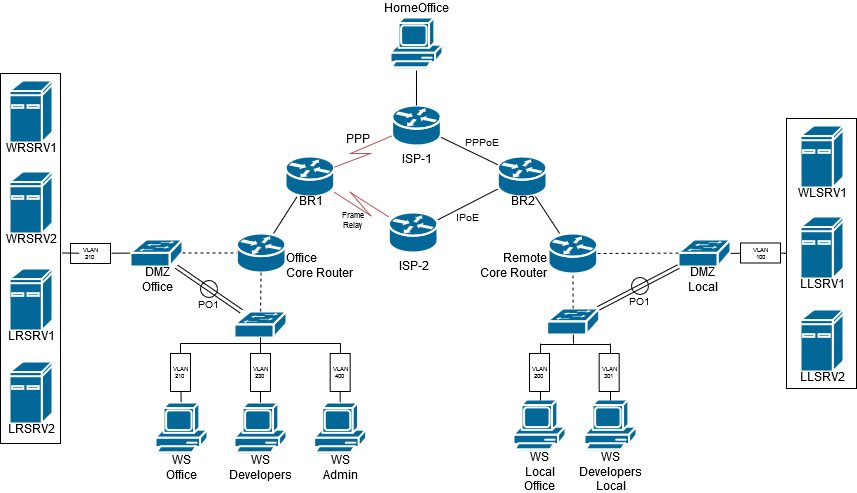 Топология L3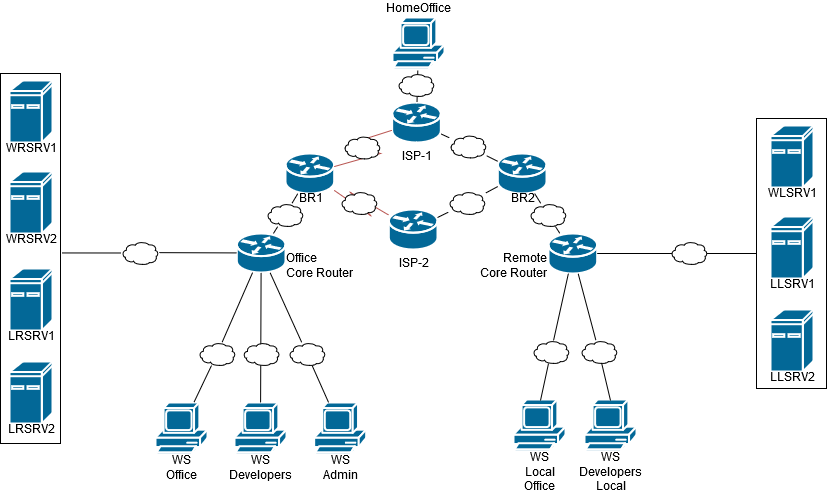 Приложение 1 Дополнительные настройки модуля ВВЕДЕНИЕНастоящие дополнения содержат описание вида предустановок, описание используемых операционных систем, рекомендации по выделению ресурсов для виртуальных машин.№ п/пНаименование модуляРабочее времяВремя на задание1День 1В соответствии с графиком выполнения5 ч.2День 2В соответствии с графиком выполнения5 ч.3День 35 ч.Название РесурсаCLI/GUIПримечанияDMZ OfficeCLIВозможно использование OVSRASWCLIВозможно использование OVSOffice Core RouterCLILinux RouterISP1CLIВозможно использование CSR с заменой Serial линков на EthernetISP2CLIВозможно использование CSR с заменой Serial линков на EthernetBR1CLIВозможно использование CSRBR2CLIВозможно использование CSRRemote Core RouterCLILinux RouterLASWCLIВозможно использование OVSDMZ LocalCLIВозможно использование OVSWRSRV1GUIWindows server 2019WRSRV2CLIWindows Server 2019LRSRV1CLICentos 8LRSRV2CLICentos 8WS OfficeGUIWindows 10 EnterpriseWS DevelopersGUICentos 8WS AdminGUIWindows 10 EnterpriseHomeOfficeGUIWindows 10 EnterpriseWS Local OfficeGUIWindows 10 EnterpriseWS Developers LocalGUICentos 8WLSRV1GUIWindows Server 2019LLSRV1CLICentos 8LLSRV2CLICentos 8